Northumberland County CouncilHEDDON-ON-THE-WALL ST. ANDREW’S  FIRST SCHOOLTrajan Walk    Heddon-on-the Wall    Northumberland    NE15 0BJ    Telephone 01661 853350Mr A Wheatley: Headteacher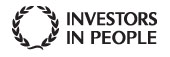 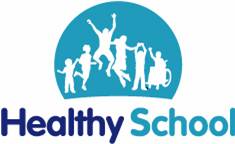 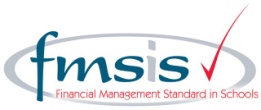 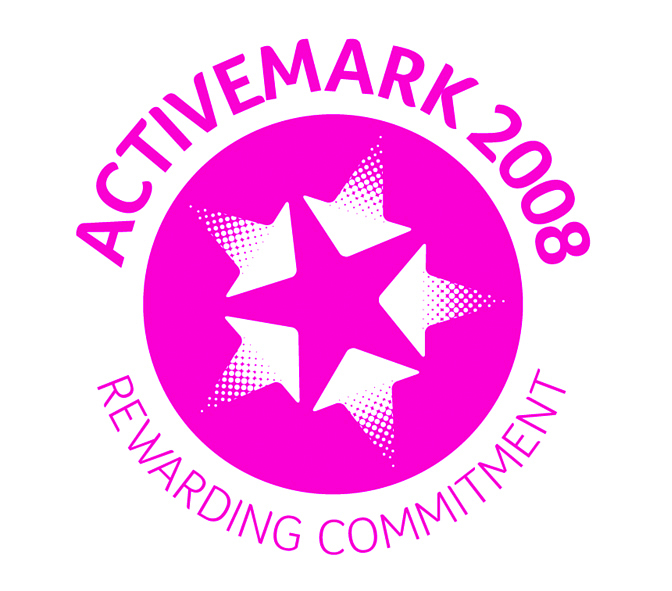 Dear Parents,We like to take the children to  Andrew’s Church in Heddon to celebrate special occasions throughout the year.The three main times we attend church are Easter, Christmas and Harvest  though occasionally we visit for other reasons such as visits which are in line with the topics being covered by the children in class or for rehearsals for concerts etc.Please could you sign the attached consent slip giving your permission for us to take your child to church on these occasions.  We will retain the slip for the duration of the time your child attends this school.Thank you.Yours sincerely,Mr A WheatleyHeadteacher.………………………………………………………………………………………………………………………………………………………NAME OF CHILD……………………………………………………………………………….I GIVE PERMISSION FOR MY CHILD TO ATTEND ST. ANDREW’S CHURCH WHENEVER NECESSARY DURING THE TIME THEY ATTENDHEDDON ON THE WALL ST. ANDREW’S CE .Signed…………………………………………………………………………………..(Parent)